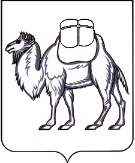 ТЕРРИТОРИАЛЬНАЯ ИЗБИРАТЕЛЬНАЯ КОМИССИЯГ. УСТЬ-КАТАВАРЕШЕНИЕО внесении изменений в состав Участковой избирательной комиссии избирательного участка № 1292На основании поступивших заявлений членов Участковой избирательной комиссии избирательного участка № 1292 Харитоновой Любовь Михайловны, Дощевняк Нины Владимировны, Гриник Галины Николаевны, о выходе из состава Участковой избирательной комиссии избирательного участка № 1292, руководствуясь ст. 29 № 67-ФЗ от 12.06.2002 г. «Об основных гарантиях избирательных прав и права на участие в референдуме граждан Российской Федерации», а также в соответствии с поступившими заявлениями:Территориальная избирательная комиссия г. Усть-Катав РЕШАЕТ:Ввести в состав Участковой избирательной комиссии избирательного участка № 1292:- члена комиссии с правом решающего голоса Шлемову Светлану Васильевну, 30.12.1990 г.р., начальник отдела контрактной службы в сфере закупок ФАО УКГО «УИиС», образование высшее, выдвинутую в состав Участковой избирательной комиссии избирательного участка № 1292 Усть-Катавским городским отделением политической партии «Коммунистическая партия Российской Федерации»;- члена комиссии с правом решающего голоса Горькова Сергея Сергеевича, 17.02.1994 г.р., самозанятый, образование общее среднее, выдвинут в состав Участковой избирательной комиссии избирательного участка № 1292 Местным отделением Социалистической политической партии «СПРАВЕДЛИВАЯ РОССИЯ - ПАТРИОТЫ - ЗА ПРАВДУ» в г. Усть-Катав Челябинской области;- члена комиссии с правом решающего голоса Лашманову Наталью Николаевну, 14.12.1959 г.р., специалиста по кадрам и делопроизводству МУП «ГСБ», образование среднее-специальное, выдвинут в состав Участковой избирательной комиссии избирательного участка № 1292 собранием избирателей по месту работы - трудовой коллектив МУП «ГСБ».Вывести из состава Участковой избирательной комиссии избирательного участка № 1292:- члена комиссии с правом решающего голоса Харитонову Любовь Михайловну, выдвинутую в состав Участковой избирательной комиссии избирательного участка № 1292 Усть-Катавским городским отделением политической партии «Коммунистическая партия Российской Федерации»;- члена комиссии с правом решающего голоса Дощевняк Нину Владимировну выдвинутую в состав Участковой избирательной комиссии избирательного участка № 1292 Местным отделением Социалистической политической партии «СПРАВЕДЛИВАЯ РОССИЯ - ПАТРИОТЫ - ЗА ПРАВДУ» в г. Усть-Катав Челябинской области;- члена комиссии с правом решающего голоса Гриник Галины Николаевны, выдвинутую в состав Участковой избирательной комиссии избирательного участка № 1292 собранием избирателей по месту работы. 3. Направить настоящее решение в Избирательную комиссию Челябинской области для исключения Шлемовой Светланы Васильевны, Горькова Сергея Сергеевича, Лашмановой Натальи Николаевны из резерва составов участковых избирательных комиссий. 4. Направить настоящее решение в Участковую избирательную комиссию избирательного участка № 1292.Председатель комиссии 	______________ Д.В. МельниковаСекретарь комиссии	         ______________ С.О. Дыдыкина «30» августа 2021 года№ 22/72-5